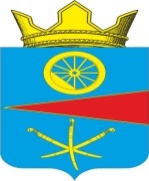 Ростовская областьСобрание депутатов Тацинского сельского поселенияПРОЕКТРешение__ декабря  2019 года                 №  __                        ст. Тацинская     	В соответствии с п.п. 2 п. 12 ст. 36 Устава муниципального образования «Тацинское сельское поселение», на основании заявления депутата Собрания депутатов Тацинского сельского поселения Меликян Н.С. о О досрочном прекращении полномочий депутата Собрания депутатов Тацинского сельского поселения,Собрание депутатов РЕШИЛО:1. Считать полномочия депутата Собрания депутатов Тацинского сельского поселения Меликян Натальи Сергеевны, досрочно прекращенными .2. Настоящее решение вступает в силу со дня его официального обнародования.Председатель Собрания депутатов – Глава Тацинского сельского поселения                                                                  О.Д. Барская   О досрочном прекращении полномочий депутата Собрания депутатов Тацинского сельского поселения  Меликян Н.С.